TOWN OF FLORENCEPLANNING AND ZONING COMMISSIONREGULAR MEETING AGENDA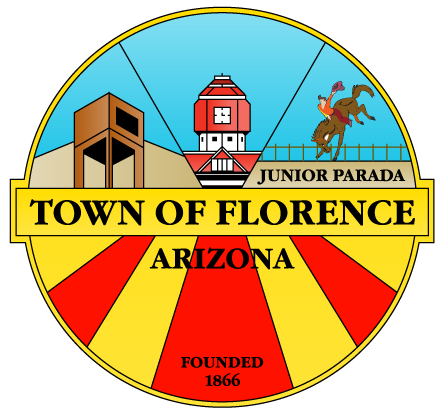 Pursuant to A.R.S. § 38-431.02, notice is hereby given to the Town of Florence Planning and Zoning Commission and to the general public that a Regular Meeting of the Florence Planning and Zoning Commission will be held on Thursday, September 19, 2019, at 6:00 p.m., in the Florence Town Council Chambers, located at 775 N. Main Street, Florence, Arizona. CALL TO ORDERROLL CALL: Chairman Pranzo____, Vice-Chair Frost____, Commissioner Smidt____, Commissioner Simmonds____, Commissioner Proulx____.PLEDGE OF ALLEGIANCEDISCUSSION/APPROVAL/DISAPPROVAL of the minutes of the regular meetings conducted on September 5, 2019.OLD BUSINESSDiscussion Table of Contents Proposed Restructure-Version 1, Module 1 – Administration and Procedures-Version 1, and Temporary Use Permit Process-Version 1NEW BUSINESSDesign Review for new Pinal County Attorney’s Building located at 971 Jason Lopez Circle, APN 200-46-005R.Design Review for new Pinal County Development Services Building and Remodel of a  portion of the existing Building “F” located at 85 North Florence Street, APN 200-49-029A, 047A, 048 and 049.PRESENTATIONSRedevelopment Plan UpdateGeneral Plan UpdateFuture Agenda Items/Information OnlyConditional Use Permit for Desert Rock ChurchPreliminary Plats for Merrill RanchPreliminary Plat for Mesquite TrailsCALL TO THE PUBLIC/COMMISSION RESPONSE:Call to the Public for public comment on issues within the jurisdiction of the Planning and Zoning Commission. Individual Commission members may respond to criticisms made, may ask staff to review a matter raised or may ask that a matter be put on a future agenda.  However, members of the Commission shall not discuss or take action on any matter during an open call to the public unless the matters are properly noticed for discussion and legal action.CALL TO THE COMMISSION- CURRENT EVENTS ONLY.  ADJOURNMENTPOSTED ON SEPTEMBER 12, 2019 BY MARIA HERNANDEZ, DEPUTY TOWN CLERK, AT 775 NORTH MAIN STREET, FLORENCE, ARIZONA, AND AT WWW.FLORENCEAZ.GOV.*** PURSUANT TO TITLE II OF THE AMERICANS WITH DISABILITIES ACT (ADA), THE TOWN OF FLORENCE DOES NOT DISCRIMINATE ON THE BASIS OF DISABILITY REGARDING ADMISSION TO PUBLIC MEETINGS.  PERSONS WITH A DISABILITY MAY REQUEST REASONABLE ACCOMMODATIONS BY CONTACTING TOWN OF FLORENCE ADA COORDINATOR, AT (520) 868-7574 OR (520) 868-7502 TDD.  REQUESTS SHOULD BE MADE AS EARLY AS POSSIBLE TO ALLOW TIME TO ARRANGE THE ACCOMMODATION. ***Chairman Gary PranzoVice-Chair Lonnie FrostCommissioner Robert SmidtCommissioner Andrew SimmondsCommissioner Duane ProulxThursday September 19, 2019Florence Town Hall775 N. Main StreetFlorence, AZ 85132(520) 868-7575www.florenceaz.govMeets 1st and 3rd Thursdays                                6:00 PM